Лекция «Ответственное родительство - что это?»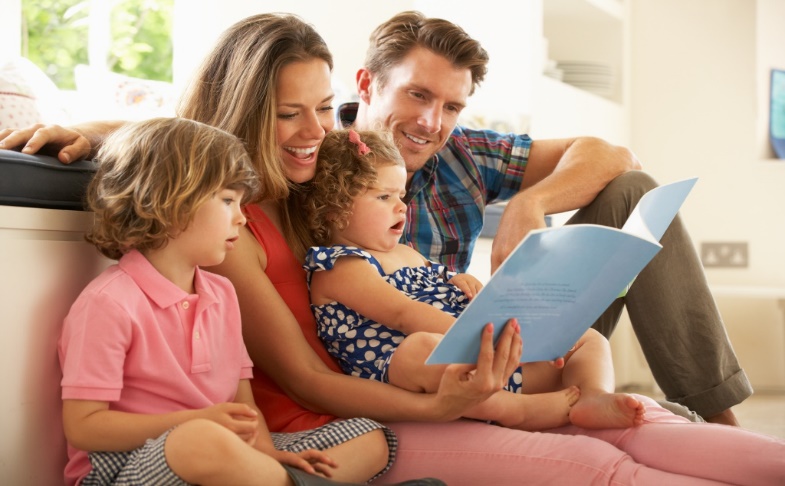 Современное общество рассматривает родительство как заботу, контроль и содействие прогрессивному развитию ребенка. Потенциальную возможность стать родителями имеют практически каждые мужчина и женщина, достигшие половой зрелости. Рождение первенца является значимым переходным событием в жизни мужчины и женщины, именно в этот период ими приобретаются состояния отцовства и материнства. Психологическая готовность выполнять роль родителей часто не совпадает с биологической способностью данной роли. Родительство – это осознание духовного единства с брачным партнером по отношению к своим или приемным детям, включающее совокупность ценностных ориентаций родителя, установок и ожиданий, родительских чувств, отношений и позиций, родительской ответственности и стиля воспитания. Поведенческая составляющая родительства представляет собой две стратегии: восприятие рождения ребенка как появление новых возможностей, либо их ограничение, в том числе самореализации. По мнению В. Н. Мясищева, важными факторами для семьи являются ответственность членов семьи друг за друга и готовность к помощи. Ответственность называется молодыми родителями в первом ряду ассоциаций со словом «родительство». Она связывается с некоторой тревогой, обеспокоенностью за здоровье и судьбу ребенка, духовное и душевное развитие. Ответственность определяет поведение родителей: предупредить возможные болезни, несчастья, или облегчить страдания, переживания ребенка. Поведение родителей, направлено на создание максимального благополучия ребенка, минимизации неприятных, травмирующих моментов. Очень часто ответственность перерастает в сверхтревожность, гиперопеку. Такая деформация родительских отношений часто наблюдается со стороны молодых родителей. Ответственность у молодых родителей может быть по-разному локализована во времени: задолго до появления ребенка на свет, во время беременности и родов, сразу после рождения ребенка, либо, спустя некоторое время. Например, достаточно часто, чувство ответственности у молодых мам появляется не в родильном доме, когда они общаются со своим ребенком, а дома, когда они остаются один на один с малышом, именно тогда возникает понимание, что здоровье и жизнь ребенка в их руках. Часто отсутствует синхронность возникновения чувства ответственности у матери и отца. Содержание понятия «ответственность», у женщины и мужчины различаются. Женщина понимает ответственность как создание благоприятной атмосферы в доме, уюта и комфорта. Мужчина понимает ответственность, как создание материальных благ, комфорта семьи. В большинстве случаев, чувство ответственности по отношению к детям появляется в первую очередь у женщины, так как она больше времени проводит с ребенком, чем мужчина. Готовность к семейной жизни, т.е. к осознанному, ответственному родительству, – важнейший показатель социальной зрелости и психического здоровья молодежи. Отсутствие этой готовности у человека – источник его личностной и общественной нестабильности. Для многих людей рассмотрение готовности к материнству и отцовству кажется странным, ссылаясь на то, что ни их родителей, ни дедов никто никогда не учил подобным вещам, а дети регулярно рождались и воспитывались. Тем не менее, в таком виде он необходим именно сейчас, когда содержание понятия «семья» существенно изменилось. Ранее действительно не нужна была специальная подготовка для будущих родителей, потому что в большой семье они постоянно находились под бдительным оком старших и всегда были те, кто знал, что и когда нужно делать и до, и после рождения ребенка. Существовали жесткие правила контроля за поведением будущей мамы, основанные на патриархальных традициях. Более того, часто и родители сами не отвечали ни за себя, ни за ребенка, живя на территории своих родителей, которые четко регламентировали действия всех. Времена изменились, и мы теперь выделяем два типа брачности. Первый - европейский тип, когда семья формируется при наличии трех условий: оба супруга должны иметь профессию, работу, жилье. Второй - азиатский тип, при котором молодой человек и девушка женятся «по любви», не задумываясь о том, в каких условиях они будут жить, и начинают семейную жизнь на территории родителей одного из супругов. Изменение экономической ситуации в стране привело к тому, что и у нас идет сдвиг в сторону создания семьи европейского типа. При этом растет и возраст матери, как растет и ее ответственность перед ребенком Чем выше образовательный уровень матери (в пределах средней школы), тем выше достижения ее ребенка. Представления матери о знании как о ценности передается ребенку, и он с большей вероятностью лучше учится, и, следовательно, стремится реализовать себя в областях, где знания необходимы. Готовность к материнству и отцовству включает несколько аспектов:  - физиологическая готовность — зрелость организма, способного выносить и родить здорового ребенка для матери и быть надежной опорой на долгие годы для отца. - психологическая готовность предполагает стремление родителей нести ответственность за жизнь ребенка, желать его воспитывать.Желанность - благоприятный признак будущего благополучия ребенка, поскольку, вынашивая желанного сына или дочь, женщина с большей вероятностью будет вести образ жизни, адекватный состоянию беременности. Девиантное (отклоняющееся) поведение матери коренится в драме социальных и экономических проблем, в которые попадают будущие родители, взаимоотношений между будущими родителями и их собственными родителями, а также в искаженном восприятии ребенка его родителями. Под девиантным (отклоняющимся) материнством понимается поведение, при котором мать отказывается от ребенка, либо, не отказываясь от него формально, она не выполняет свои обязанности по отношению к нему. Доказано, что подобное девиантное поведение матери чаще всего обусловлено тем, что отец ее ребенка отказывается от ответственности за их судьбу. Нести же ответственность одной, да еще, например, несовершеннолетней девочке (наиболее часто демонстрирующих такой вид поведения), крайне сложно. Особенно это тяжело, если ее собственная семья крайне негативно настроена против ребенка и угрожает отказать ей в жилье в случае его появления. Бельгийский комитет по социальным проблемам женщин описал три категории матерей, оставляющих своих детей сразу же после рождения: отец ребенка бросил будущую мать, замужняя женщина рожает ребенка от внебрачной связи, беременная женщина с низкой социальной и моральной приспособляемостью. Исследование женщин, отказавшихся от детей, показало, что среди них 60% - молодые женщины 15-19 лет. Как правило, они не замужем, многие живут с родителями. Меньшую часть составляют женщины зрелого возраста. Вообще чаще всего отказываются от детей девочки из неблагополучных семей. Факторами риска неблагополучия в семье считаются переживаемые ею стрессовые ситуации, конфликты, психопатология родителей, низкий социально- экономический статус. Напротив, защитными факторами, поддерживающими беременную молодую маму, будут семейное единство и социальная поддержка. Формирование семьи, процесс ухаживания — это все культурально обусловленное поведение. Человек учится этому от своих родителей, старших братьев, дядей и тетей. Само слово «родительство» часто сбивает с толку. Что в нем содержится, способность родить? Конечно нет, все хорошо знают, что самое главное, как раз и начинается после появления ребенка. Ведь дальше целая жизнь, на протяжении которой каждая ступень, каждый шаг, каждое достижение - это результат родительской любви, труда, надежд, тревог и волнений. Только в сказках все заканчивается свадьбой героев, а в жизни все только с этим и начинается.  Важно, чтобы за интуитивным стремлением стояло понимание содержания родительской роли, осознание того, что мы на себя берем, становясь родителями. Родители начинают реализовывать функции, связанные с уходом и развитием ребенка, делая это в той или иной мере компетентно. Но Родитель - это и социальная позиция, поэтому в тоже самое время, возможно говорить и об отношении к тому, чем они занимаются. Процесс принятия родительской роли не происходит сам по себе в связи с появлением ребенка. Бывает так, что положительное отношение к родительству складывается задолго до появления ребенка, а случается, что формируется только в процессе ухода за ним, определяется тем, насколько взрослый человек оказался готовым к тем функциям и особенностям социальной роли, с которой сталкивается в связи с появлением ребенка. Так к чему же надо быть готовым? Есть такая наука - перинатальная психология. Ее цель - создать родителей для ребенка задолго до его рождения. Подготовить к родительству, а не только к беременности и родам. У человека потребность в родительстве не запускается автоматически, а проходит долгий путь становления. Этот путь развития называется - Онтогенез. Ребенка нельзя рассматривать отдельно от родителей. Психологи часто задают провокационный вопрос: «Зачем детям родители?». Возникает масса вариантов ответа, но редко звучит единственно верный комментарий — смотря в каком возрасте! Ребенок постоянно растет и развивается и задачи на каждом этапе стоят разные. Безусловно, важнейшими на ранних этапах развития, считаются отношения матери с ребенком. Влияние матери велико- даже ее отсутствие - это влияние. Отец - это «буфер», оберегающий этот союз до поры, до времени. А затем - «корабль», который поведет за собой в большое плавание. Специалисты считают, что основа родительского поведения человека формируется на протяжении всей жизни, испытывая влияние как благоприятных, так и неблагоприятных факторов. К моменту появления ребенка у каждой матери и отца есть некоторый «стартовый» уровень содержания родительства. Как говорят специалисты: «Родительство - опыт трех поколений». Как же он формируется, от каких факторов зависит, какие этапы становления проходит? Выделяются следующие этапы развития родительской сферы.1. Этап диадических отношений, «взаимодействие» с собственной матерью в возрасте до 3 лет. Важно, как мама общается с малышом. У ребенка есть потребности и мать должна о них знать (сенсорное взаимодействие, тактильный контакт, артикуляционно-мимическое общение, гуление, обратная связь). Удовлетворять потребности своевременно (не сразу, не мгновенно, а в свое время, которое необходимо именно этому ребенку). Удовлетворять потребности качественно и индивидуально для этого ребенка (учитывая порог чувствительности, возбудимости, темпераментальные свойства. У матери должна быть компетентность (знания, умения, навыки). Необходимо понимание ситуации и умение в ней действовать, чувствительность к сигналам ребенка и желание отвечать на сигналы ребенка. Тогда у младенца формируется картина мира и базовое доверие, а полученный бессознательный опыт не только стабилизирует нервную систему, но и является базой для формирования своего адекватного «родительского поведения». Ученые выяснили, что для развития малышу требуется ежедневно не менее 5 часов тесного контакта с мамой. 2. Игровой этап и взаимодействие со сверстниками в дошкольном возрасте. Развитие родительства в игровой деятельности, в процессе сюжетно-ролевой игры в «Дочки-матери», в «Семью». Происходит отождествление куклы с младенцем, формирование положительного эмоционального отношения к образу ребенка (к кукле). Это характерно и для мальчиков, они при помощи взрослых с удовольствием и важностью берут на себя роль «отца семейства». Это маленький опыт и примеривание на себя «семейных ролей».3. Этап няньчания. Контакт ребенка с младенцем братиком, сестричкой, родственником, соседским малышом. В этот период происходит освоение навыков и стилей взаимодействия с живым ребенком; закрепление на живом младенце всех сформированных прежде компонентов родительства; появление индивидуального переживания от осуществления взаимодействия с ребенком; участие во взрослой деятельности; формирование основы развития потребности в будущем СОБСТВЕННОМ родительстве; формирование понимания и отношения к ребенку как к ценности, потребность в его охране и заботе о нем. После удачного опыта пропадает чувство страха и брезгливости к малышам. 4. Этап полового созревание и воспитания. Какие установки, знания, опыт приобретает подросток в пубертатный период, как относится к ранней половой связи, контрацепции, ранней беременности, абортам, сохраняется ли желание в будущем быть матерью или отцом, появляются ли конкурирующие ценности - карьера, материальное благополучие, нежелание менять образ жизни и телесные контуры? 5. Появление своего ребенка - беременность, роды, послеродовой период, отработка полученных знаний, этап конкретизации развития материнской сферы в реальном взаимодействии с ребенком; 6. Завершающий этап развития родительской сферы. Образование у матери и отца эмоциональной привязанности к ребенку, личностного интереса к его развитию. Умение «отпустить» повзрослевшего ребенка от себя, дать ему возможность получать самостоятельный жизненный опыт.Каждый этап является фундаментом построения и формирования родительской компетенции. Попробуйте сами себе задать несколько вопросов: Что Ваша мама рассказывала о своей беременности, родах, о раннем периоде Вашей новорожденности? За что мама ругала в детстве, а за что хвалила? Как жалела? Часто ли смотрела на вас, прикасалась, обнимала? Вспомните, любили ли вы куклы в детстве, как и с кем играли, принимали ли мама и папа участие в ваших играх? Когда Вы впервые увидели младенца, что Вы делали, какие получили впечатления? Как протекало Ваше физическое взросление, первый опыт интимных отношений? Как сейчас складываются Ваши взаимоотношения с ребенком? Эти вопросы сформулированы не случайно, давайте представим, что через несколько лет мы их зададим Вашим детям, им будет что рассказать? Получат ли они опыт стать хорошими родителями? Или расскажут о том, что мама и папа не часто вспоминали и рассказывали о том, какими чудными малышами они были, редко заглядывали в глаза и обнимали. Что куклы были дорогими и красивыми, но играть в них в дочки-матери было не с кем, да и трудно себе представить Барби и Винкс в виде малыша, которого можно по нянчить, уложить, покормить. А над мальчишками смеялись при их желании поучаствовать в «девчачьей» игре! Что новорожденных они не видели, т.к. выросли единственным ребенком в семье, да и во дворе не было мамочек с колясками, а при редкой возможности увидеть в гостях малыша взрослые к нему не подпускали? Что взрослели они самостоятельно, черпая сомнительную информацию о половом созревании и интимной жизни от подружек и друзей, в СМИ, а откровенного разговора с близкими или специалистами не было? А самое главное, что потребности стать мамой и папой у них не возникает, есть интересная жизнь, возможность заниматься карьерой, не лишать себя удовольствий и впечатлений. И организм реагирует на этот подсознательный «заказ» проблемами в репродуктивной сфере. А вот это уже страшно! Так что, уважаемые родители, вспомним еще раз о том, что родительство - это опыт трех поколений и вы сейчас важное звено в формировании у Ваших детей адекватного опыта, желания и потребности в свое время принять в этот мир с радостью нового малыша! Зададим еще раз себе вопрос: «Так, что же такое ответственное родительство?»В обществе существует мнение о том, что с ребенком обязательно надо дружить. Таким образом, понятие родительской ответственности часто подменяется понятиями доброго отношения, заботы и расположения к ребенку – это, несомненно, важные компоненты родительства, но недостаточные. По мнению специалистов, ответственный родитель, в первую очередь, – зрелый человек, способный отвечать за свои поступки и за свою жизнь, ведь, если этого нет в отношении самого себя, как можно говорить об ответственности за маленького человека? Являясь зрелой личностью, человек в состоянии обеспечить себя работой, жильем и создать благоприятные условия для развития ребенка.Итак, ответственное родительство это, прежде всего, сбалансированность разных сторон воспитания:Коммуникативная сторона – это регулярное общение с ребенком. В условиях современного мира, полного опасностей и соблазнов, родитель должен быть всегда в курсе того, что происходит в жизни ребенка – его интересов и предпочтений, по возможности разделять их и иметь на него влияние.Эмоциональная сторона – родитель должен быть готов не просто слушать ребенка и говорить с ним на важные темы, стараясь избегать оценок в суждениях и осуждения, но выступать в роли помощника и советчика, вызывать в ребенке ответную реакцию, давать ему возможность обсуждать проблемы и делиться своими переживаниямиЭкономическая сторона – сейчас даже обучение в государственных образовательных структурах становится все более затратным. Поэтому родитель должен иметь возможность оплачивать обучение ребенка, обеспечить его необходимой одеждой, желательно, карманными деньгами.Охранительная сторона – сохранение и укрепление здоровья ребенка, что в условиях современного российского общества становится очень актуальным и полностью ложится на плечи родителей;Нормативная сторона – родителю необходимо выступать в роли эксперта, обладающего опытом общения с социальными институтами. Это означает, что ребенка надо учить следовать правилам, установленным обществом, в котором он живет.Духовная сторона – способность привить ребенку базовые жизненные ценности, такие как семья, культура. Родители должны научить ребенка ценить свои жизнь и здоровье. Дети, как известно, сильно подвержены влиянию сверстников, информационных ресурсов и окружающих взрослых, будь то положительный или негативный опыт. Поэтому в детском возрасте особенно важно наличие рядом взрослых, которые хранят духовное наследие и в состоянии передавать его своим потомкам. Ведь, не имея собственного мнения и понятия о том, что есть зло, а что добро, не умея самостоятельно анализировать ситуацию и принимать решения, ребенок легко может стать объектом манипуляции.Задачи ответственного родительстваСпециалистами был проведен опрос, в ходе которого было выявлено, что сами родители важными задачами ответственного родителя считают:сохранение здоровья и жизни ребенка;материальное обеспечение – обеспечить ребенка одеждой, питанием, дать ему достойное образование;находить время для ребенка, уделять ему внимание, проводить досуг вместе.Последнюю задачу родители обычно называют в последнюю очередь и не уделяют ей достаточного внимания, считая, что, обеспечивая ребенка материально, они уже полноценно выполняют свою родительскую функцию. В ход идут объяснения, подкрепленные тем, что взрослые большую часть времени проводят на работе, стараясь обеспечить достойную жизнь своим детям, и на общение у них просто не остается ни сил, ни времени. Но необходимо помнить, что это крайне важная составляющая ответственного родительства, и часто для ребенка семейный поход в кино в разы ценнее покупки новой игрушки. Позже, в подростковом возрасте, отдаляясь от семьи, погружаясь в свои субкультуры, в объяснениях ребят проскальзывает обида на маму с папой, нередко они говорят о том, что «родители только и делали, что работали, рядом их не было, а сейчас они мне уже не нужны».Кроме этого немаловажными задачами являются:Предупреждение родителями развития пагубных привычек у детей, путем развития духовного и нравственного компонентов, создавая доверительную обстановку в семье. Разговаривая про курение и алкоголь, очень важно не создавать «искусственный ажиотаж» вокруг этой темы, поощрять стремление ребенка делиться своими размышлениями на эту тему, знать, в какой компании он проводит свое свободное время.Умение оказать поддержку и защитить в сложных ситуациях. Дети очень уязвимы, они обладают подвижной нервной системой, впечатлительны и часто все воспринимают очень остро. Поэтому сложной в детском возрасте может быть любая ситуация, которая ребенка заставит переживать более интенсивные эмоции, чем обычно, даже если родителям кажется, что это сущий пустяк. Родители должны постараться избегать фразы «не стоит расстраиваться из-за такой мелочи», вместо этого стоит признать право ребенка на его чувства – будь то разочарование, злость, обида, и помочь ему справиться.Собственным примером учить ребенка стойкости и упорству, прививать трудолюбие и любовь к учебе.Факторы, определяющие ответственного родителяПрочная, дружная семья, воспитывающая детей на основе преемственности поколений. Важным моментом являются супружеские отношения в семье, если в семье оба родителя, удовлетворенность браком и отношениями в нем. Родителям стоит выделять время на совместный досуг, ведь счастливые, любящие, понимающие родители – залог спокойствия любого ребенка.Духовно-нравственное благополучие. Оно предполагает умение родителей донести до ребенка духовно-нравственные и национальные ценности, которые должны быть основаны на понимании различия добра и зла, лжи и истины. Именно они должны впоследствии стать основополагающими в отношениях между людьми, в семье и обществе.Внимательное отношение к состоянию здоровья членов семьи. Ответственный родитель должен внимательно следить и за своим здоровьем, проходить ежегодно медицинский осмотр с целью ранней диагностики заболеваний, поддерживать свое здоровье на должном уровне. Ведь воспитание ребенка требует большого количества сил, а при отсутствии здоровья их взять просто неоткуда.Социально-бытовое благополучие, материальное благополучие. Для гармоничного развития ребенку необходимо создать развивающую среду, что в отсутствии данного фактора невозможно. Это обусловлено тем, что в условиях современного общества большинство услуг, связанных с образованием и развитием, оказывается на платной основе.Отсутствие хронических семейных конфликтов – между родителями и ребенком, в супружеской подсистеме, между поколениями – с бабушками и дедушками. Ребенок, как правило, в семейной ситуации выступает в роли «хранителя спокойствия», очень болезненно переносит любые конфликты и старается всячески их разрешить. При этом основные задачи развития, свойственные данному возрасту, отходят на второй план. Ребенок полностью погружается в семью, в качестве симптома могут выступать такие проявления как неуспеваемость, уходы из дома, непослушание и протестное поведение и т. д.Единый подход к воспитанию ребенка со стороны обоих родителей. Дети очень тонко чувствуют любое несоответствие. И в случае, если папа строгий, а мама все разрешает, он быстро научится лавировать и проблемы с поведением неизбежно появятся. Для ребенка очень важно, чтобы в вопросах воспитания все члены семьи были крайне последовательны и постоянны. Установленные правила должны быть приняты родителями совместно и соблюдаться всей семьей – это закладывает фундамент семейной иерархии. В случае несогласия мамы и папы в каком-то вопросе, это стоит обсуждать в отсутствии ребенка, иначе есть риск зародить в ребенке сомнения и тревогу.Здоровый образ жизни семьи – только своим примером родители могут привить ребенку любовь к спорту и хорошие привычки.